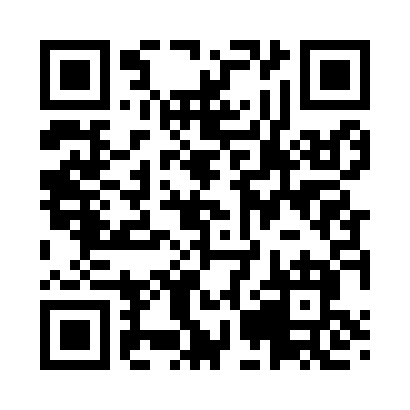 Prayer times for Concordville, Maine, USAMon 1 Jul 2024 - Wed 31 Jul 2024High Latitude Method: Angle Based RulePrayer Calculation Method: Islamic Society of North AmericaAsar Calculation Method: ShafiPrayer times provided by https://www.salahtimes.comDateDayFajrSunriseDhuhrAsrMaghribIsha1Mon3:195:0712:464:518:2610:132Tue3:205:0712:474:528:2610:133Wed3:215:0812:474:528:2510:124Thu3:225:0912:474:528:2510:115Fri3:235:0912:474:528:2510:116Sat3:245:1012:474:528:2410:107Sun3:255:1112:474:528:2410:098Mon3:265:1112:484:528:2410:099Tue3:275:1212:484:528:2310:0810Wed3:285:1312:484:528:2310:0711Thu3:295:1412:484:528:2210:0612Fri3:315:1412:484:528:2210:0513Sat3:325:1512:484:528:2110:0414Sun3:335:1612:484:528:2010:0315Mon3:345:1712:484:518:2010:0216Tue3:365:1812:494:518:1910:0117Wed3:375:1912:494:518:189:5918Thu3:385:2012:494:518:179:5819Fri3:405:2012:494:518:179:5720Sat3:415:2112:494:518:169:5621Sun3:435:2212:494:508:159:5422Mon3:445:2312:494:508:149:5323Tue3:465:2412:494:508:139:5224Wed3:475:2512:494:508:129:5025Thu3:485:2612:494:498:119:4926Fri3:505:2712:494:498:109:4727Sat3:515:2812:494:498:099:4628Sun3:535:2912:494:488:089:4429Mon3:545:3012:494:488:079:4230Tue3:565:3112:494:488:069:4131Wed3:575:3212:494:478:059:39